REŠITVEStrani 177 in178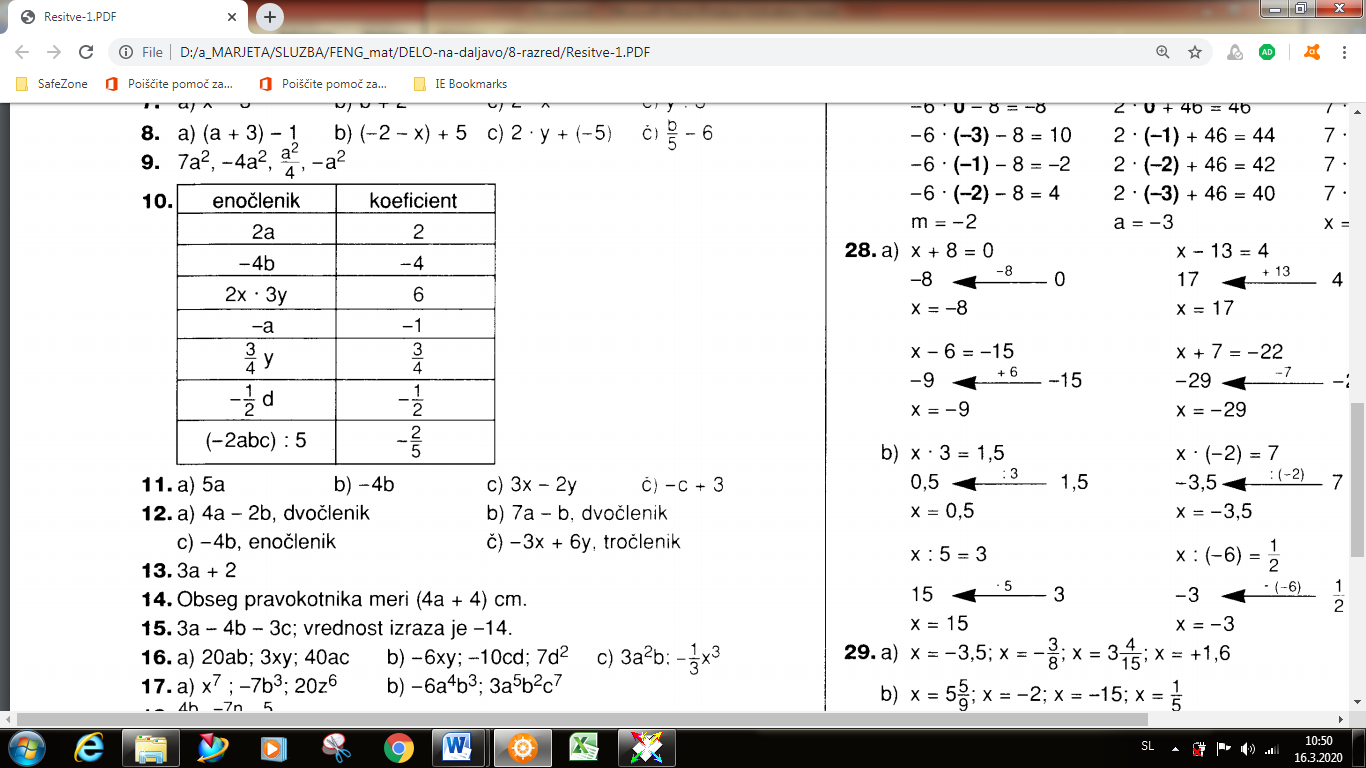 Stran 187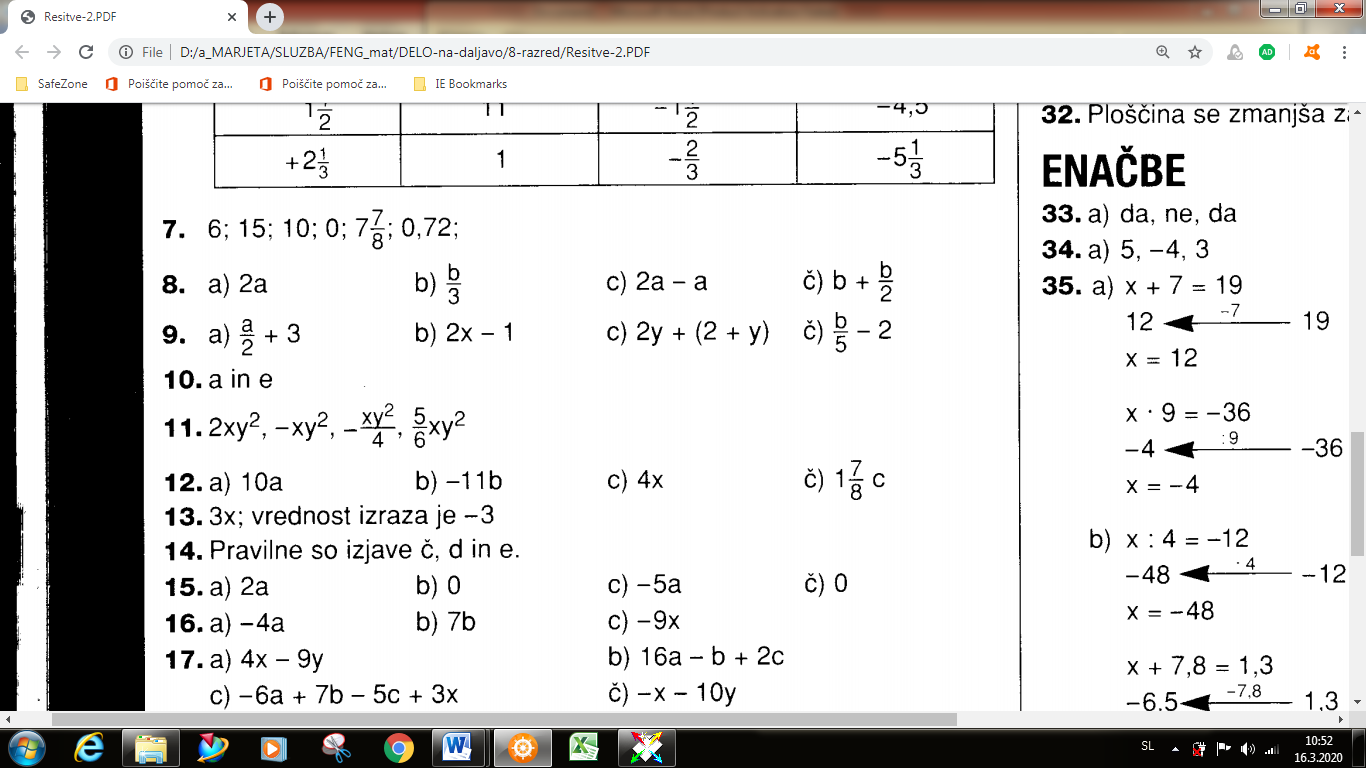 Strani 198, 199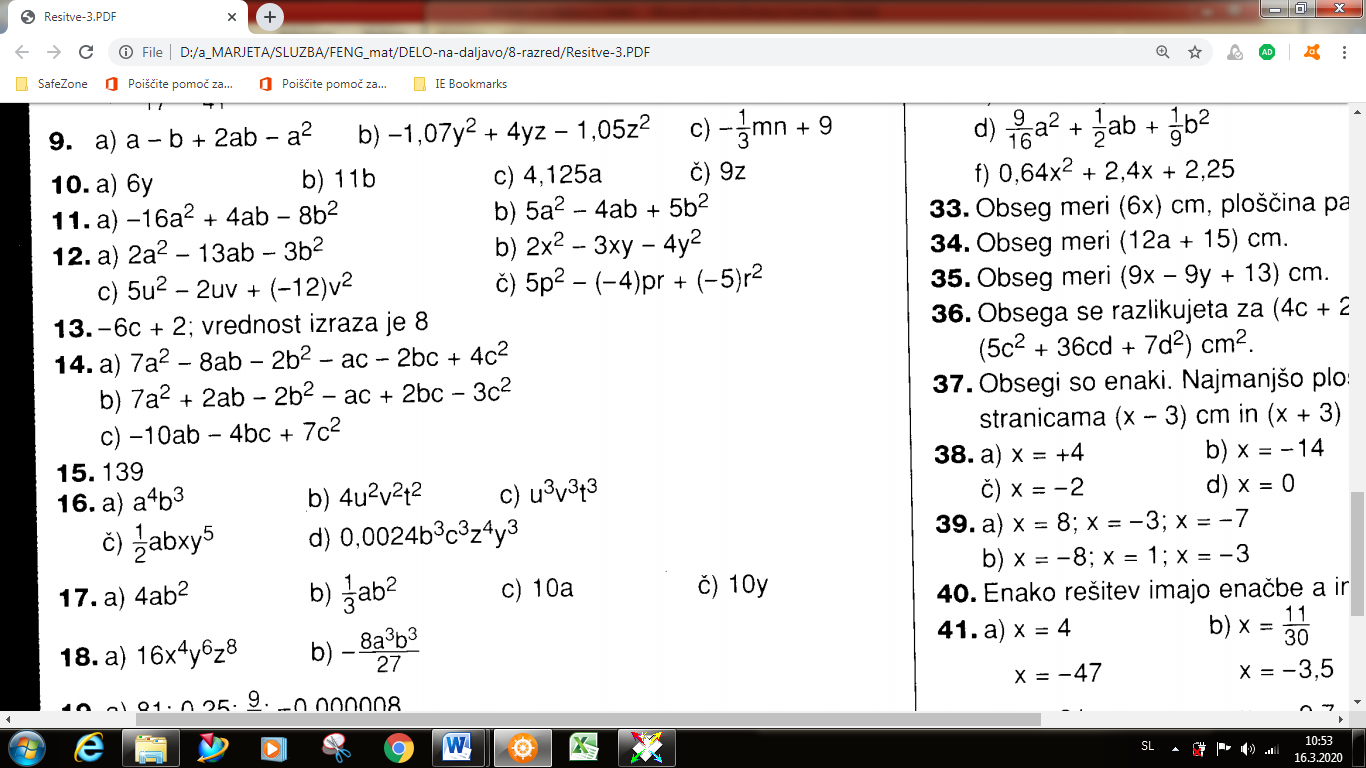 